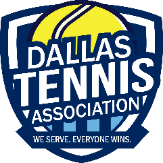 USTA Dallas ADULT LeaguesCAPTAINS’ RESPONSIBILITIESUpdated 8/3/2020 (last revision 1/6/2020)INDIVIDUAL LEAGUE FORMATS AS FOLLOWS:League:						Format:			Post Season Advancement:18 & over ADULT – Fall					Women (3.0, 3.5, 4.0, 4.5)			2 singles - 3 doubles		Non-Advancing Men (3.5, 4.0, 4.5)				2 singles - 3 doubles		Non-AdvancingExceptions (W2.5, M3.0, All 5.0+)		1 singles - 2 doubles		Non-Advancing40 & over ADULTWomen & Men Winter (3.0, 3.5, 4.0, 4.5+)	1S – 3D 			Sectionals; Nationals55 & over ADULTWomen & Men (6.0, 7.0, 8.0, 9.0)		3 doubles			Sectionals; Nationals65 & over ADULTWomen & Men (6.0, 7.0, 8.0, 9.0)		3 doubles			Sectionals; National Invitational18 & over ADULT – Spring/Summer(S/S)Women (3.0, 3.5, 4.0, 4.5)			2 singles - 3 doubles		Sectionals; NationalsMen (3.0, 3.5, 4.0, 4.5)				2 singles - 3 doubles		Sectionals; NationalsExceptions (W2.5, All 5.0+)			1 singles - 2 doubles		Sectionals; NationalsMIXED18 & over (6.0, 7.0, 8.0, 9.0, 10.0)		3 doubles			Sectionals; NationalsTRI LEVEL Weekend EventWomen & Men (4.5-4.0-3.5 and 4.0-3.5-3.0)	3 doubles	Sectionals; BNP Paribus Invitational 4.5-4.0-3.5 ONLY40 & over MIXIN’ It Up Weekend Event (6.0, 7.0, 8.0, 9.0)				3 doubles			Sectionals; NationalsLONE STAR Weekend Event			3 doubles			Sectionals OnlyWomen Only (2.5)COMBO DOUBLES Weekend EventWomen & Men (6.5, 7.5, 8.5, 9.5)		3 doubles			Sectionals Only55 & over Weekend Event			3 doubles			Sectionals; National Invitational (6.0, 7.0, 8.0, 9.0)RESPONSIBILITIES OF THE HOME TEAM CAPTAIN:Captains’ responsibility to know and share the must up to date DTA covid-19 Match Protocol and Safety Guidelines with players.  If a team’s facility has covid-19 requirements, it is the HOME team’s responsibility to advise VISITING team prior to scheduled match.DTA requires that EVERY player have a signed covid-19 Waiver of Claims on file prior to match play. Captains are responsible for making sure their players have submitted.It is the CAPTAIN’S responsibility to confirm their HOME courts with Facility Managers prior to requesting a USTA ADULT League Team Number with the Dallas Tennis Association (DTA).  Captains should work directly with Facility Managers to best understand their policies and procedures.  The DTA will proceed under the assumption that ALL captains have followed this guideline when assigning Team Numbers at the beginning of EVERY ADULT League season.The HOME team captain should determine the time courts are available and contact the VISITING team captain at least five (5) days prior to the match with the scheduled match time and accurate, up-to-date directions to the site.Reserve the appropriate number of courts for two hours.  HOME captains are responsible for making sure assigned courts are playable and meet the USTA court requirements as stated in Friend at Court available on the USTA website at www.usta.com.  For example, appropriate net height, removal of any obstacles that might be considered a hindrance, etc…Provide the appropriate number of cans of new USTA approved yellow balls.Match Times:Saturday ADULT League only:  Any time between 9:00 a.m. and 4:00 p.m. is an acceptable start time for the Saturday League.Sunday ADULT Men’s League only:  Matches should not be scheduled before 1:00 p.m. unless both captains agree to an earlier time.Women’s ADULT Spring/Summer League:  Any time between 9:00 a.m. and 1:00 p.m. is an acceptable start time for the Thursday League.  Any time between 9:00 a.m. and 4:00 p.m. is an acceptable start time for the Saturday League.Women’s ADULT Fall/Winter Leagues:  Any time between 9:30 a.m. and 11:30 a.m. is an acceptable start time for the Weekday Leagues and any time between 10:00 a.m. and 2:00pm is an acceptable start time for the Weekend Leagues, unless both captains agree to an alternate time18 & over MIXED:  All matches are to start between 5:00 p.m. and 6:00 p.m., unless both captains agree to another time.RESPONSIBILITIES OF BOTH CAPTAINS:Captains should verify players’ eligibility prior to the start of the season.As per the 2020 USTA Dallas Rules and Regulations, there is NO COACHING during USTA league/post season play.7K. Coaching is NOT allowed during USTA League or Championship play.Rosters must be exchanged at the designated match time.  Teams are encouraged to field players in order of strength.Blank scorecards are available through TENNIS LINK.  Visit http://tennislink.usta.com/leagues. Click on “Record a Score” located under My Quick Links on the right.  Enter your match number.  Scroll to the bottom and click on “Print Blank Scorecard”.GREAT NOTE:  Scorecards printed off Tennis Link for matches will include both teams’ most up-to-date rosters.  Captains are responsible for verifying player eligibility prior to match play.  Points played in good faith stand.  If a disagreement arises on court it should be resolved before play resumes.  Detailed information may be found in Friend at Court “The Code" available on the USTA website.  Match results will stand as played, NO EXCEPTIONS.Enter scores utilizing TENNIS LINK at http://tennislink.usta.com/leagues within 12 hours of a completed match. Either captain may enter match results on to TENNIS LINK.As per the 2020 USTA Dallas Rules and Regulations:7H. Match play must begin no later than 15 minutes after the designated start time per the 15-minute default rule. No line shall begin play before the 15-minute default time has passed unless all players from the higher singles/doubles positions are present.  Defaults must be from the bottom up.  (i.e.: Line 2 singles or Line 3 doubles if players are not available at the start of the match.)  Doubles teams are to be moved up as a pair.The penalties for late arrival (0-5 minutes/1 game & loss of toss, 5-10 minutes/2 games & loss of toss, 10-15 minutes/3 games and loss of toss, 15:01 minutes/default).  These penalties apply to physically being on court not just on site.7I.  The team captain for each team shall exchange their team line-up simultaneously prior to the beginning of the team match. No substitution may be made in an individual match after the line-up has been presented, except for injury to, illness of a player during warm-up and an eligible replacement can be made within the default time. The substituted player may only take the position of the player whom they are replacing. If the substitution is made during the warm-up, the substitute player is entitled to a five-minute warm-up.9A. Within 12 hours of a completed match BOTH CAPTAINS are responsible for entering scores using USTA TENNIS LINK.  The first captain (or designated team member) to log on will enter the scores and the second captain (or designated team member) to log on will confirm or dispute the already reported results.  In the event of a disputed score, contact the DTA office with the details at leagues@dta.org.Match play and points are to be awarded to the player(s) who physically completed the match.  NO EXCEPTIONS. Players may not be substituted during Score Entry on USTA TENNIS LINK nor may match results be altered.  This will result in an AUTOMATIC Forfeit/Team Default, noted in rule #10. Both captains and players involved will be removed from USTA Dallas ADULT League play indefinitely.Change/Edit to Scorecard:When requesting a change or edit to a scorecard, please email Local League Coordinator at leagues@dta.org and copy the opposing captain with the following information: (1) Match # (2) Detailed Description of requested change/edit.  (3) Both captains must agree to the requested change/edit via email prior to TENNIS LINK being updated.Make up Matches due to Rain/ Championship Advancement/Extreme Weather should be determined and follow the guidelines as set in the 2020 USTA Dallas Rules and Regulations, #8A-G.*** Should teams be faced with inclement weather on the date of the scheduled make up match, teams have 7 days from that date to reschedule unless late in the season at which time the DTA will set a completion deadline.Inclement Weather Guidelines, per the 2020 USTA Dallas Rules and Regulations:8D. Extreme Weather Conditions. The HOME Captain determines the conditions at the match site and is responsible for notifying the VISITING Captain NO MORE THAN two (2) hours prior to match start time on the SCHEDULED DAY OF THE MATCH.   Both captains should verify through www.weather.com.  The following weather conditions may subject a match to be rescheduled:(1) If the actual temperature is 35 degrees or below at the time match is scheduled to begin play.(2) The actual temperature is 105 degrees or higher at the time match is scheduled to begin play.If either of the above extreme weather conditions exist, either captain may reschedule the match.  Once the match has started, it must be completed.NEW 2020!!!  Plus (+) Players as outlined in the 2020 USTA Dallas Rules and Regulations:7E. NEW 2020 Nationals League Rule Revision!In Plus (+) NTRP levels utilizing four or less  individual matches within a team match, no more than one (1) Plus (+) level player shall be allowed to play in a team match an shall be required to play in a #1 position, either singles or doubles.In the 5.0+ level a player who is rated 4.5 is not eligible to play in the #1 singles position.In the 4.5+ level a player who is rated 4.0 is not eligible to play in the #1 singles position.In Plus (+) NTRP levels utilizing five individual matches within a team match, two (2) Plus (+) level players may play in a team match and shall be required to play in either (a) both in the #1 doubles position or (b)  one (1) player in the #1 singles position and one (1) player in the #1 doubles position.In the 5.0+ level a player who is rated 4.5 is not eligible to play in either #1 position.In the 4.5+ level a player who is rated 4.0 is not eligible to play in either #1 positionDo not default the majority of lines.  If your format calls for 5 lines, you must play 3 of the 5 lines.  If your format calls for 4 lines, you must play 3 of the 4 lines, etc…  Teams who do not field the majority of lines during a match will be held to the penalty as outlined in the 2020 USTA Dallas Rules and Regulations, #10A.Captains should READ and KNOW DTA and USTA League rules so that you are prepared for any situation that may arise.All players are responsible for their own water during the match.Post Season Play:The DTA and your fellow captains are expecting to play all lines throughout the entire weekend event.  Should your team default 2 lines in one (1) match or more than 2 lines over the entire CITY CHAMPIONSHIP, your team may be subject to potential disciplinary actions to be determined by the CITY CHAMPIONSHIP Grievance Committee.  This applies even if matches are rescheduled due to inclement weather conditions.   For W2.5 and NTRP 5.0+ this applies if more than 2 lines over the entire CITY CHAMPIONSHIP.2020 USTA Dallas Rules and Regulations:10. FORFEITS/Team Defaults:10A. Forfeits start from the lowest singles or doubles lines.  Designated Format for Post Season Play if faced with Inclement Weather:7M. When weather or unforeseen circumstances force the DTA League Coordinator to use an alternate scoring format during a local championship event (i.e. League Play Off, City Championship and Weekend Events), Dallas will utilize an 8-game Pro-Set with Ad scoring. If faced with time constraints, the DTA League Coordinator and VP of Leagues will determine the appropriate scoring format, which could include a shorter format.CAPTAINS are responsible for managing their rosters with regards to players on multiple teams at the same NTRP Level or another city.    4D. It is the responsibility of the captain to know if they have any players that qualify for championship play on more than one team within the same division*.  A player who will be attending Sectionals with a team from another local league is not eligible to participate in USTA Dallas playoffs in the same division.Captains, if you have a player on your team who has ALREADY QUALIFIED and PLANS TO REPRESENT/PLAY for a team that IS NOT DALLAS, they SHOULD NOT step on court/hit a single ball for your team during Dallas’ Post Season Play (League Play Offs/CITY CHAMPIONSHIP).  Any player who participates in Dallas’ Post Season Play is considered by the DTA committed to your DALLAS TEAM AS LONG AS THE DALLAS TEAM IS IN THE RUNNING FOR A NATIONAL CHAMPIONSHIP.   The DTA follows Section and Nationals Play for DALLAS’ ADVANCING TEAMS and will file a Grievance against any player(s) who play for another city during Sectionals or Nationals while their DALLAS TEAM is still in the National Championship progression.POST SEASON PLAYER ADVANCEMENT REQUIREMENTS:2020 USTA Dallas Rules and Regulations:2C. All players with a valid computer rating must play two (2) matches during the local league season in all leagues other than 55 & Over MIXED, Combo Doubles and Tri Level which require only one (1) match to be eligible to participate in championship competition (Local League Championship, Sectionals, etc...).2D. In the Adult and Mixed Divisions, all players other than Self-Rated and Valid Computer Rated Appealed Players are eligible to advance to National Championship competition if that player has played on the same team in at least three (3) matches at the same NTRP level in the same Age Group through Sectional Championships and is otherwise eligible. A maximum of one (1) default received by the player during local league or championship competition shall count for advancing.Eligibility to advance to National Championships for self-rated and computer-rated appealed players requires playing at least four (4) matches on the same team at the same level in the same Age Group. No defaults received count.Self-rate and computer rated appealed players will need two (2) matches, zero (0) defaults to advance to championship play.Move Up/Split Up Regulation (2.06A) Teams may move up one NTRP level, all the team members or just some of the team members if they chose to. This is the same as prior years. Split-up only applies to the same Division (Adult or Mixed), same age group and same NTRP team level that the team qualified for or advanced to a National Championship, and applies to players that were eligible to advance by playing three (3) matches, with 1 default counting for eligibility.  This is different - an example is, your 3.5 40 & Over team qualifies for nationals - there is no limit on the number of players who choose to play together next year on a 3.5 18 & Over team and/or a 7.0 55 & Over team if their ratings permit, and they meet the age group's criteria.